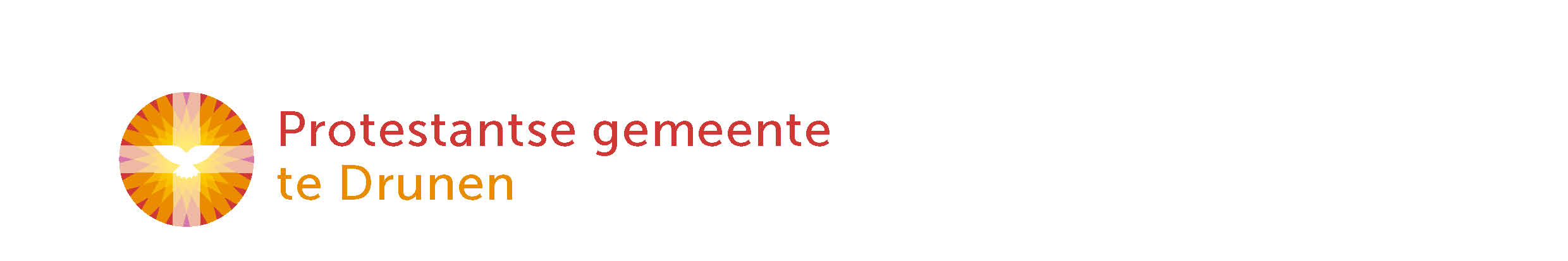 Liturgie zondag 6 december, DrunenTweede Advent0. Muziek vooraf: Sela    Ik zal er zijn (instrumentaal)tekst: Hans Maat | muziek & melodie: Kinga Bán & Adrian Roest | opname: Martin Mans & Martin Zonnenberg | https://www.youtube.com/watch?v=mjSRCaTazVUINTREDEWelkom door ouderling van dienstStil worden1. Psalm 62:1,5	Mijn ziel is stil tot God mijn Heertekst: Willem Barnard & Ad den Besten | melodie: Genève 1542/Lyon 1547
opname: Nederland Zingthttps://www.youtube.com/watch?v=UBt_orHIW341. Mijn ziel is stil tot God mijn Heervan Hem verwacht ik altijd weermijn heil, op Hem toch kan ik bouwenIk wankel niet, want Hij staat vastmijn toevlucht, als het water wastmijn rots, mijn enige vertrouwen5. Voorwaar, Hij is mijn heil, mijn rotsmijn naam rust in de schutse Gods.O volk, uw God laat u niet vallen.Als gij voor Hem uw hart uitstort,vertrouw dat gij gezegend wordt:God is een schuilplaats voor ons allen.Bemoediging en groet   Bemoedigingvoorganger: 	Onze hulp is in de Naam van de Heer,	 		die hemel en aarde gemaakt heeft,				die trouw houdt tot in eeuwigheid				en niet laat varen het werk van zijn handen.Groetvoorganger: 	Genade, barmhartigheid en vrede
				zij jullie van God, de Vader,
				en van Jezus Christus, onze Heer				door de heilige Geest.allen: 		Amen.Kyrië2. Gloria: LB 315	Heb dank, O God van alle leventekst: Fedde Shurer | melodie: Johannes Gijsbertus Bastiaanse | opname: Her. Evang'koor, Bennekom; Chr. Geref. Zangvereniging, Hardewijk; Chr. Geref. Zangvereniging, Nunspeet | album: Zijn Lof Krijgt Stem in Mijhttps://www.youtube.com/watch?v=Iq_kRTghHg0 Heb dank, o God van alle leven,die zijt alleen Uzelf bekend,dat Gij uw woord ons hebt gegeven,uw licht en liefde ons toegewend.Nu rijst uit elke nacht uw morgen,nu wijkt uw troost niet meer van de aard,en wat voor wijzen bleef verborgenwerd kinderen geopenbaard.En of een mens al diep verlorenen ver van U verzworven is,Gij noemt zijn naam, hij is herboren,vernieuwd door uw getuigenis.Uw woord, dat spreekt in alle talen,heeft uit het graf ons opgericht,doet ons in vrijheid ademhalenen leven voor uw aangezicht.Gemeente, aan wier aardse handendit hemels woord is toevertrouwd,o draag het voort naar alle landen,vermenigvuldigd duizendvoud.Een stem zegt: Roep! Wat zou gij roemenop mensengunst of -heerlijkheid?’t Verwaait als gras en weidebloemen. –Gods woord bestaat in eeuwigheid!3. Kinderlied van de maand: Opwekking kids 123	Goed Nieuws!tekst & muziek: Marcel & Lydia Zimmer	refrein:Goed Nieuws! Goed Nieuws!Iedereen moet het horen.Goed Nieuws! Goed Nieuws!Jezus is geboren! Jezus is geboren!1. Hij wil je heel graag helpenin alles wat je doet.En gaat het soms wat moeilijk,Hij geeft je nieuwe moed.(‘Wonderbare Raadsman')	refrein2. Hij is de allerbeste,geen ander is als Hij.De machtigste en sterkste,Hij is het allebei.(‘Machtige God')	refrein3. En Hij is ook een Vader,die heel veel van je houdt.Hij draagt je in zijn armenals jij op Hem vertrouwt.(‘Eeuwige Vader')	refrein4. Hij geeft je echte vredeen wie in Hem gelooftdie krijgt het eeuwig levenwant dat heeft Hij beloofd.(‘Vredevorst')	refrein5. Hij is ook altijd bij jeen altijd om je heen.En waar je ook naar toe gaat,Hij laat je nooit alleen.(‘Immanuël, God is met ons')	refreinMoment voor de kinderenDE HEILIGE SCHRIFTGebed om de heilige Geest	Schriftlezing Eerste Testament: Jesaja 40:1-114. Sela	Mijn Herder (Psalm 23)tekst & muziek: Anneke van Dijk-Quist | opname: Selahttps://www.youtube.com/watch?v=4AJx8QQ8jNUDe Heer is mijn Herder, het ontbreekt mij aan niets.Hij omringt mij met zijn liefde.De Heer is mijn Herder, het ontbreekt mij aan niets.Hij laat mij rusten in zijn nabijheid.Hij roept mijn naam; ik hoor zijn stem; Hij de mijne.Als ik dwaal, zoekt Hij mij op; brengt mij veilig thuis.Mijn Herder verzorgt al mijn wonden; heeft mij teder verbonden.Er is geen betere plek dan bij Hem te zijn.Hij gaat mij voor; ik volg zijn spoor; Hij zal leiden.Als ik val, geeft Hij mij kracht om weer op te staan. Mijn Herder beschermt heel mijn leven door het zijne te geven.Er is geen betere plek dan bij Hem te zijn.Al gaat mijn weg door een donker dal;ik weet dat Hij mij brengen zal naar een plaatswaar ik eeuwig thuis zal zijn.Schriftlezing Nieuwe Testament: 2 Petrus 3:1-185. LB 769:1,2,6	Eens als de bazuinen klinkentekst: Tom Naastepad| melodie: volksmelodie uit Wales | opname: Nederland Zingthttps://www.youtube.com/watch?v=5phE8QdN1AA1. Eens, als de bazuinen klinken,uit de hoogte, links en rechts,duizend stemmen ons omringen,ja en amen wordt gezegd,rest er niets meer dan te zingen,Heer, dan is Uw pleit beslecht.2. Scheurt het voorhang van de wolken,wordt Uw aangezicht onthuld,vaart de tijding door de volken,dat Gij alles richten zult,Heer, dan is de dood verzwolgen,want de schriften zijn vervuld.6. Van die dag kan niemand weten,maar het woord drijft aan tot spoed,zouden wij niet haastig eten,gaandeweg Hem tegemoet,Jezus Christus, gist'ren, heden,komt voor eens en komt voor goed.Uitleg & VerkondigingMoment van stilte6. Chants for Prayer	The Lord Is My Light (De Heer is mijn licht, psalm 27)tekst naar Psalm 27 | melodie & opname: Chants for Prayer | album: Complete Chants For PrayerEngelse tekst:chorus:The Lord is my light,my light and my salvation.Whom shall I fear?1. Teach Your way o Lordand lead me on the right pad.And my head shall be lifted upand I’ll sing praises to my God.	chorus2. One thing I have desired of the Lord,one thing do I seek:that I may dwell in the house of the Lordall the days of my life.	chorusNederlandse vertaling:refrein:De Heer is mijn licht,mijn licht en mijn redding.Waarom nog angst?1. Leer mij Uw weg o Heer,en leid mij op het rechte pad.En met opgeheven hoofdzal ik God mij lof toezingen. 	refrein2. Eén ding heb ik verlangd van de Heer,dit ene zoek ik:dat ik mag verblijven in het huis van de Heeral de dagen van mijn leven.	refreinGAVEN EN GEBEDENGebeden: Dank- & voorbeden, ruimte voor stil gebed, gezamenlijk ‘Onze Vader’Onze Vader, die in de hemel zijt,uw Naam worde geheiligd.Uw koninkrijk kome.Uw wil geschiedeop aarde zoals in de hemel.Geef ons heden ons dagelijks brood.En vergeef ons onze schuldenzoals ook wij onze schuldenaars vergeven.En leid ons niet in verzoeking,maar verlos ons van de boze.Want van U is het koninkrijken de krachten de heerlijkheidin eeuwigheid. Amen.ZENDING & ZEGEN7. Slotlied: LB 940      Stil (Verberg mij nu)      tekst & melodie: Reuben Morgan | vertaling: Gert Landman | opname: jongerenkoor Challengehttps://www.youtube.com/watch?v=6brWSBsLL8Y Verberg mij nuonder uw vleugels Heer.Houd mij vastin Uw sterke handAls de oceaan haar krachten toont,zweef ik met U hoog boven de storm.Vader, U bent sterker dan de vloed.Dan word ik stil;U bent mijn God!Vind rust mijn zielin God alleen.Ken Zijn kracht,vertrouw Hem en wees stil.Als de oceaan haar krachten toontzweef ik met U hoogboven de stormVader, U bent sterker dan de vloeddan word ik stil;U bent mijn God!Zegenvoorganger: 	…allen: 	Amen.7. Muziek na de dienst: LB 416 Ga met God en Hij zal met je zijn (instrumentaal)melodie: Ralph Vaughan Williams | opname: The Christian Piano Guyhttps://www.youtube.com/watch?v=ckTMLWwhJmI 